Resoluciones #134 - #144Resoluciones #134 - #144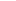 